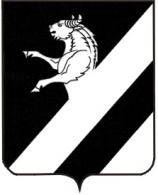 Красноярский крайАчинский районАдминистрация Тарутинского сельсоветаПОСТАНОВЛЕНИЕ22.12.2015	              п. Тарутино	                               № 143 - ПО внесении изменений в Постановление от 13.01.2014 № 02-П«Об утверждении Административногорегламента исполнения муниципальной функции по проведению проверок юридических лиц и индивидуальныхпредпринимателей при осуществлении муниципальногожилищного контроля на территории Тарутинского сельсовета»           В целях организации  и осуществления муниципального жилищного контроля при проведении проверок юридических лиц и индивидуальных предпринимателей  на территории Тарутинского сельсовета, в соответствии с Федеральным законом от 26.12.2008 № 294-ФЗ «О защите прав юридических лиц и индивидуальных предпринимателей при осуществлении государственного контроля (надзора) и муниципального контроля» ( с внесенными изменениями от 13.07.2015 № 246-ФЗ), руководствуясь ст.ст. 7,18 Устава Тарутинского сельсовета                                         ПОСТАНОВЛЯЮ:        1. Внести в Постановление Администрации Тарутинского сельсовета от 13.01.2014 № 02-П «Об утверждении Административного регламента  исполнения муниципальной функции по проведению проверок юридических лиц и индивидуальных предпринимателей при осуществлении муниципального жилищного контроля на территории Тарутинского сельсовета» следующие изменения:1. Подпункт 8 п. 1.5.2.  после слова «окружающей среде» дополнить словами     « объектов культурного наследия (памятников истории культуры) народов Российской Федерации».2. Пункт 2.2.3. дополнить и изложить в следующей редакции – «в отношении малых предприятий не более чем на 50 часов».  3. Пункт 3.2.1. изложить в следующей редакции – «Предметом  плановой проверки является соблюдение юридическим лицом, индивидуальным предпринимателем в процессе осуществления деятельности совокупности предъявляемых обязательных требований и требований, установленных муниципальными правовыми актами, а также соответствие сведений, содержащихся в уведомлении о начале осуществления отдельных видов предпринимательской деятельности, обязательным требованиям».4. Пункт 3.2.2. дополнить и изложить в следующей редакции – « В отношении юридических лиц, индивидуальных предпринимателей, осуществляющих виды деятельности в сфере здравоохранения, сфере образования, в социальной сфере, в сфере теплоснабжения, в сфере электроэнергетики, в сфере энергосбережения и повышения энергетической эффективности могут проводиться два и более раза в три года».5. Подпункт 3 п. 3.3.2. исключить.6. Подпункт 5.7. дополнить и изложить в следующей редакции – «Жалоба, поступившая в администрацию Тарутинского сельсовета подлежит рассмотрению должностным лицом, наделенным полномочиями по рассмотрению жалоб, в течение пятнадцати рабочих дней со дня ее регистрации, а в случае обжалования отказа администрации Тарутинского сельсовета, должностного лица  администрации Тарутинского сельсовета, в приеме документов у заявителя либо в исправлении допущенных опечаток и ошибок или в случае  обжалования нарушения установленного срока таких исправлений – в течение пяти рабочих дней со дня ее регистрации».         2. Постановление вступает в силу с момента подписания и подлежит опубликованию в информационном листе администрации Тарутинского сельсовета «Сельские Вести» и размещению на официальном сайте Тарутинского сельсовета http://tarutino.bdu.su/.         3. Контроль за исполнением настоящего постановления возлагаю на себя. Глава Тарутинского сельсовета                                              В.А. Потехин Кирьян Анастасия Николаевна8 (39151)90-2-80